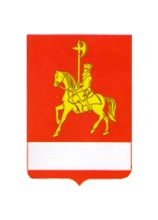 АДМИНИСТРАЦИЯ КАРАТУЗСКОГО РАЙОНАПОСТАНОВЛЕНИЕ25.01.2023		с. Каратузское	                    № 87-пО проведении районного турнира по шахматам, посвящённого памяти  А.Ф. СайгутинойВ целях развития массовой физической культуры и спорта среди всех возрастных категорий жителей района, популяризации и развития шахмат в Каратузском районе, ПОСТАНОВЛЯЮ:1. МБУ «ЦФКС Каратузского района» (Головков И.И.) организовать и провести районный турнир по шахматам, посвящённый памяти А.Ф. Сайгутиной 04-05 февраля 2023 года в с. Каратузском, с соблюдением превентивных мер направленных на предупреждение распространения коронавирусной инфекции;2. Утвердить положение о проведении районного турнира по шахматам, посвящённого памяти А.Ф. Сайгутиной (приложение);3. И.о. руководителя Управления образования администрации Каратузского района (А.В. Дермер), организовать команды из учащихся образовательных учреждений для участия в турнире по шахматам посвящённого памяти А.Ф. Сайгутиной.4. Финансовому управлению администрации Каратузского района (заместителю главы района по финансам, экономике – руководителю финансового управления администрации Каратузского района Е.С. Мигла) обеспечить финансирование данного мероприятия в пределах средств подпрограммы «Развитие массовой физической культуры и спорта» реализуемой в рамках муниципальной программы «Развитие спорта Каратузского района» (Задача 1. Мероприятие 1.1. Организация и проведение спортивно-массовых мероприятий).5. Рекомендовать руководителям учреждений, физкультурно-спортивных клубов организовать подготовку спортсменов и принять участие в данном мероприятии, согласно положению;6. Контроль за исполнением настоящего постановления возложить на А.А. Савина - заместителя главы района по социальным вопросам;7. Постановление вступает в силу в день, следующий за днем  опубликования в периодическом печатном издании «Вести Муниципального образования «Каратузский район». И.о. главы района                                                                                   Е.С. МиглаПОЛОЖЕНИЕо проведении районного турнира по шахматам,посвященном памяти А.Ф. СайгутинойЦели и задачиРайонный турнир по шахматам. Посвященный памяти Сайгутиной Анны Федоровны проводится в целях популяризации шахмат как вида спорта и воспитания молодежи на положительных примерах прошлого и преемственности поколения.Место и времяСоревнования проводятся 04 февраля 2023г. – для 2009 г.р. и младше, 05 февраля 2023г. – для 2008 г.р. и старше в помещении Каратузской районной общественной организации ВОИ Шахматно – шашечном клубе «Вместе мы сила» с. Каратузское, ул. Ленина, 22 (вход со двора 2-й этаж). Приезд и регистрация команд до 9.30 час. Начало в 10.00 час.Участники турнира2 возрастные категории: - мужчины и женщины 2008 г.р. и старше;- мальчики и девочки 2009 г.р. – и младше.Правила игры и система проведенияСоревнования проводятся по правилам игры в быстрые шахматы. Система проведения определяется судейской коллегией. Время на партию 15 минут каждому до конца игры. Места распределяются согласно набранных очков. При равном количестве очков при распределении призовых мест учитываются дополнительные показатели, как то 1) лучший коэффициент Бухгольца, 2) коэффициент Бергера, 3) количество побед. Для подсчёта рейтинга участникам при себе иметь паспорт, детям свидетельство о рождении.Награждение и расходыУчастники турнира занявшие призовые места, награждаются грамотами и медалями. Расходы на проезд и питание участников за счёт средств командирующих организаций.Порядок и сроки подачи заявокЗаявки подаются в день приезда в судейскую коллегию. Телефон для справок 89503074633 Сергеев Геннадий Леонидович. Приложение к постановлению                                                                                                                          администрации Каратузского района                                                                                                          от 25.01.2023 № 87-п